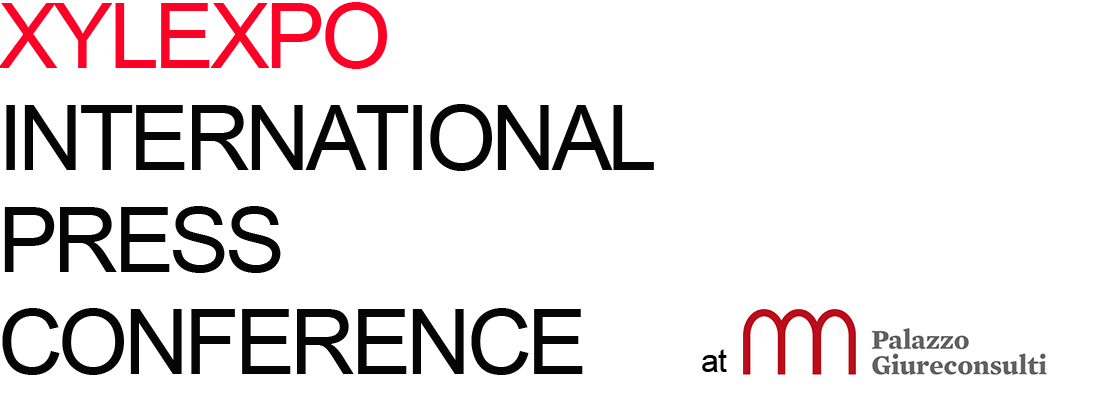 02.	IL CONTENUTO DELLA CARTELLA STAMPA01 - Il programma 02 - I contenuti della cartella stampa03 - “Ecco come sarà Xylexpo 2018”       Lorenzo Primultini, presidente Acimall04 - “Xylexpo e le dinamiche delle tecnologie per l’industria del mobile         e la lavorazione del legno”        Dario Corbetta, direttore Acimall05 - I relatori06 - Xylexpo Information Event: le imprese partecipanti07 - Xylexpo Innovations AwardsNella chiavetta usb08 - slide conferenza stampa 09 - Elenco espositori al 16 gennaio 201810 - Immagini Xylexpo 2016Milano, 23 gennaio 2018